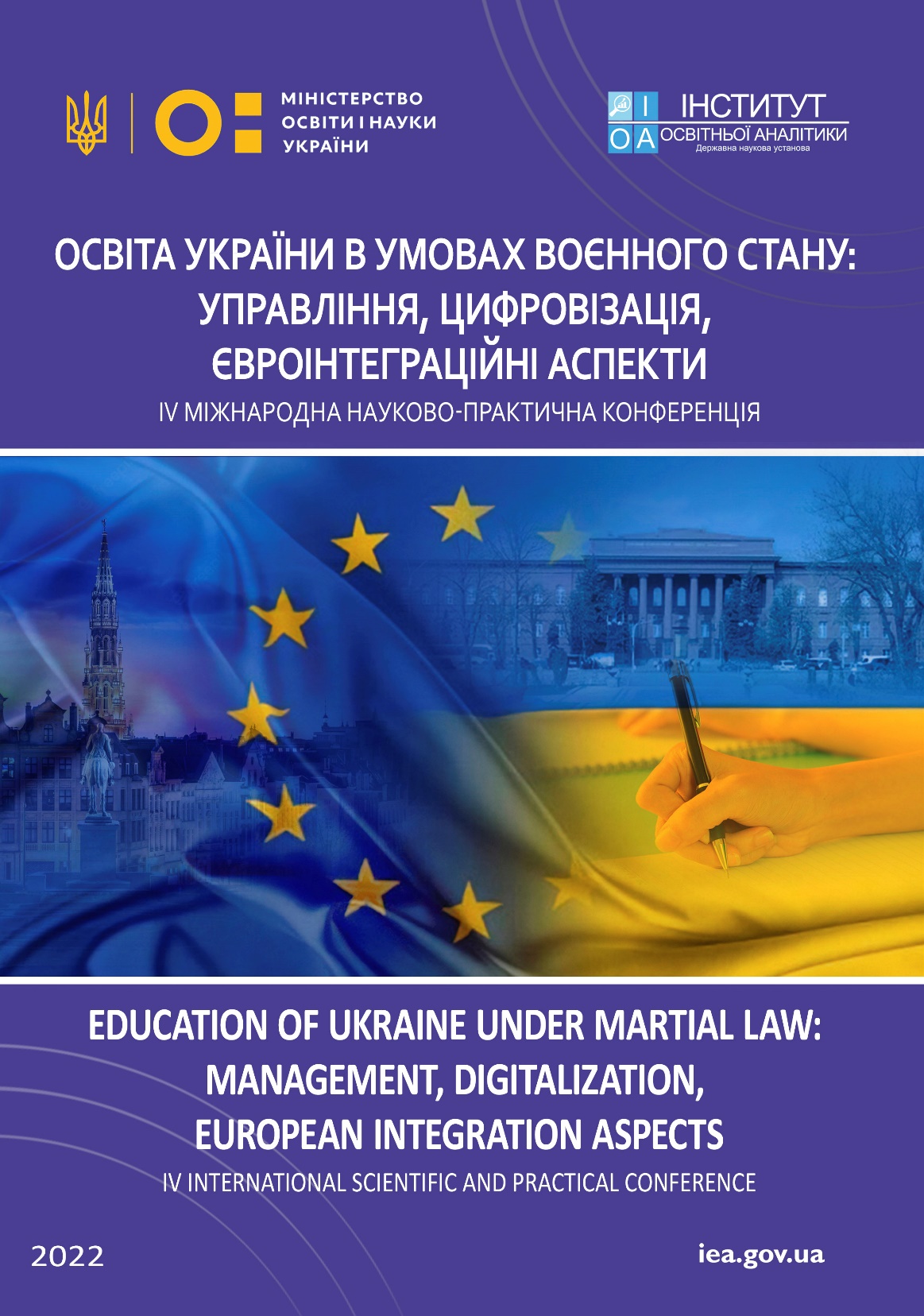 Шановні колеги!Запрошуємо Вас взяти участь у роботіІV Міжнародної науково-практичної онлайн-конференції«ОСВІТА УКРАЇНИ В УМОВАХ ВОЄННОГО СТАНУ: УПРАВЛІННЯ, ЦИФРОВІЗАЦІЯ, ЄВРОІНТЕГРАЦІЙНІ АСПЕКТИ»,яка відбудеться 25 жовтня 2022 рокуу ДНУ «Інститут освітньої аналітики» (м. Київ, Україна)Метою конференції є наукова дискусія щодо пошуку шляхів розв'язання нагальних проблем української освіти та науки, що виникли у зв’язку із запровадженням воєнного стану в Україні унаслідок  повномасштабної, неспровокованої збройної агресії російської федерації проти України, обговорення актуальних питань та пріоритетних напрямів забезпечення функціонування  української освіти в післявоєнний період, обмін знаннями й досвідом щодо розвитку перспективних цифрових технології та інформаційних систем для забезпечення науково-освітньої діяльності в умовах війни, посилення наукового співробітництва та пошук міжнародних партнерів для реалізації спільних науково-дослідних проєктів.Форма участі ‒ дистанційна.Робочі мови конференції: українська, англійська.Публікація тез доповідей в електронному вигляді та отримання сертифікату про участь у конференції – безкоштовно.Тематика конференціїСекція 1. Актуальні питання управління освітою в умовах воєнного стану.Секція 2. Фінансово-економічні аспекти функціонування освіти  в умовах воєнного стану.Секція 3. Розвиток інформаційних освітніх технологій в умовах воєнного стану.Секція 4. Психологічна підтримка учасників освітнього процесу. Секція 5. Інтеграція вимушено переміщених українських дітей та педагогів 
в національні системи освіти країн ЄС.Секція 6. Міжнародна підтримка української  науково-освітньої спільноти 
в умовах  воєнного стану. Секція 7. Євроінтеграційні перспективи розвитку освіти у післявоєнний період.Умови участі у конференціїДля участі у конференції необхідно не пізніше 10 жовтня 2022 року надіслати на електронну адресу оргкомітету (iea.conf1@gmail.com) тези доповіді, а також заповнити заявку учасника. Назви файлів мають бути підписані відповідно до прізвища та ініціалів учасника конференції. У темі листа необхідно вказати прізвище автора і номер секції (наприклад, «Шевченко_секція 1»).Збірник тез доповідей та сертифікати в електронному вигляді будуть надіслані на електронні адреси авторів. Крім того, матеріали конференції будуть розміщені на вебсторінці ДНУ «Інститут освітньої аналітики» в рубриці «Матеріали комунікаційних заходів». Окремі доповіді за бажанням авторів можуть бути надруковані, після доопрацювання, у фаховому виданні «Освітня аналітика України».ЗАЯВКА УЧАСНИКАІV Міжнародної науково-практичної конференції «ОСВІТА УКРАЇНИ В УМОВАХ ВОЄННОГО СТАНУ: УПРАВЛІННЯ, ЦИФРОВІЗАЦІЯ, ЄВРОІНТЕГРАЦІЙНІ АСПЕКТИ» 25 жовтня 2022 рокум. Київ, УкраїнаВимоги до оформлення тез доповідей:Тези доповідей подаються українською або англійською мовою, обсяг не повинен перевищувати 5 сторінок формату А4, набраних у редакторі MS Word шрифтом Times New Roman, кеглем 14, через 1,5 інтервалу, всі поля – по 2 см. Посилання у тексті оформляються у квадратних дужках [1], усі статистичні дані, таблиці, рисунки мають бути підкріплені наведеними посиланнями на джерела. Список використаних джерел подається в порядку посилання у тексті та повинен бути оформлений згідно з чинними вимогами (ДСТУ 8302:2015).Послідовність розміщення  матеріалів та оформлення їх елементів у тезах доповіді: у правому верхньому куті – номер і назва секції конференції (курсивом); зліва – прізвище та ініціали автора (напівжирним); посада, науковий ступінь, вчене звання, місце роботи або навчання, місто (курсивом), ORCID ID; по центру – назва статті (прописними літерами, напівжирним); текст тез; список використаних джерел у порядку згадування в тексті. Приклад оформлення тез:Оргкомітет залишає за собою право відхиляти матеріали, що не відповідають тематиці або вимогам конференції. Відповідальність  за матеріал, висвітлений у тезах, несуть автори доповідей.	Календар конференції:25 серпня – розпочато прийом заявок і тез доповідей.10 жовтня – останній день подання матеріалів.25 жовтня – робота конференції та розсилка збірників тез доповідей.По додаткову інформацію звертатися до оргкомітету конференції:ДНУ «Інститут освітньої аналітики»Адреса: 04053, Україна, м. Київ, вул. Володимира Винниченка, 5Електронна пошта конференції: iea.conf1@gmail.com Телефон відповідальної особи: (096) 626-10-25 (Пронь Наталія Богданівна)Сподіваємося на плідну співпрацю! Ми – сильні! Ми – Україна!1Прізвище, ім’я, по батькові (повністю)2Науковий ступінь3Вчене звання4Посада5Офіційна назва установи за основним місцем роботи/навчання6Місто7Країна8е-mail9ORCID ID (https://orcid.org/)https://orcid.org/xxxx-xxxx-xxxx-xxxx10Контактний телефон11Номер та назва секції конференції12Назва доповіді13Вкажіть, чи бажаєте виступити на пленарному засіданні конференціїСекція (номер та назва секції)Шевченко А. О.доктор економічних наук, професор, завідувач відділу (назва установи), м. Київ, УкраїнаORCID ID: https://orcid.org/xxxx-xxxx-xxxx-xxxxНАЗВАТекст 1, с. 12…Список використаних джерел